Hong Kong Exchanges and Clearing Limited and The Stock Exchange of Hong Kong Limited take no responsibility for the contents of this announcement, make no representation as to its accuracy or completeness and expressly disclaim any liability whatsoever for any loss howsoever arising from or in reliance upon the whole or any part of the contents of this announcement.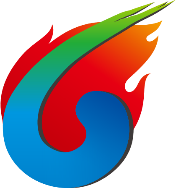 兗礦能源集團股份有限公司YANKUANG ENERGY GROUP COMPANY LIMITED*(A joint stock limited company incorporated in the People’s Republic of China with limited liability)(Stock Code: 01171)PUBLICATION OF THE 2023 INTERIM RESULTS OF AN OVERSEAS SUBSIDIARY CONTROLLED BY YANKUANG ENERGY GROUP COMPANY LIMITEDOn 16 August 2023, Yancoal Australia Limited (“Yancoal Australia”), a subsidiary controlled by Yankuang Energy Group Company Limited* (the “Company”), the shares of which are listed on the Australian Securities Exchange (the “ASX”) (stock code: YAL) and The Stock Exchange of Hong Kong Limited (the “HKEX”) (stock code: 03668), published its 2023 interim results announcement.The following summary of major financial data of Yancoal Australia was prepared in accordance with the International Financial Reporting Standards and was reviewed by the accountants:Unit: million Australian dollarsPlease refer to the full announcement published by Yancoal Australia at the websites of the ASX (https://www2.asx.com.au) and the HKEX (www.hkexnews.hk) for further details.By order of the BoardYankuang Energy Group Company Limited*Li WeiChairman of the BoardZoucheng, Shandong Province, the PRC16 August 2023As at the date of this announcement, the Directors of the Company are Mr. Li Wei, Mr. Xiao Yaomeng, Mr. Liu Jian, Mr. Liu Qiang, Mr. Zhang Haijun , Mr. Su Li and Mr. Huang Xiaolong, and the independent non-executive Directors of the Company are Mr. Peng Suping, Mr. Zhu Limin, Mr. Woo Kar Tung, Raymond and Ms. Zhu Rui. * For identification purpose onlyItemsFor the six months ended 30 JuneFor the six months ended 30 JuneItems20232022Revenue3,9764,776Profit before tax (loss is shown by the symbol "-")1,3882,455Profit after tax (loss	is shown by the symbol "-")9731,738As at 30 June 2023As at 31 December 2022Total assets10,91312,801Net assets8,0938,030